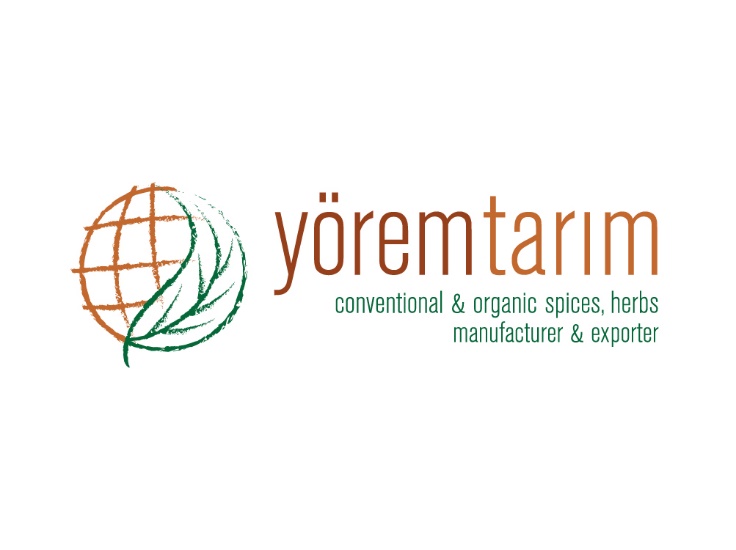 DECLARATION OF PRODUCTDECLARATION OF PRODUCTProduct characteristicsPRODUCTPRODUCTPRODUCTPRODUCTProduct characteristicsLaurel Leaves Hand Pick Select  (5-10 cm.) Laurel Leaves Hand Pick Select  (5-10 cm.) Laurel Leaves Hand Pick Select  (5-10 cm.) Laurel Leaves Hand Pick Select  (5-10 cm.) Botanical nameLaurus nobilis L.Laurus nobilis L.Laurus nobilis L.Laurus nobilis L.Physical analysisGreen colors, fragrant aroma, strong aromatic.Green colors, fragrant aroma, strong aromatic.Green colors, fragrant aroma, strong aromatic.Between 5-10 cm.: 75 % (Min)Below 5 cm.: 5 % (Max )Above 10 cm.: 20 % (Max)Physical analysisWhole leaves 94 % (Max.)Insect defilled 2 % (Max.) Insect defilled 2 % (Max.) Between 5-10 cm.: 75 % (Min)Below 5 cm.: 5 % (Max )Above 10 cm.: 20 % (Max)Physical analysisBlack spot 2 % (Max.) Leaf with holes 2 % (Max.)Leaf with holes 2 % (Max.)Between 5-10 cm.: 75 % (Min)Below 5 cm.: 5 % (Max )Above 10 cm.: 20 % (Max)Physical analysisBrown spot 5 % (Max.) Webbed leaf 2 % (Max.)Webbed leaf 2 % (Max.)Between 5-10 cm.: 75 % (Min)Below 5 cm.: 5 % (Max )Above 10 cm.: 20 % (Max)Physical analysisBroken leaves  6 % (Max.)Stems 0,5 % (Max.) Stems 0,5 % (Max.) Between 5-10 cm.: 75 % (Min)Below 5 cm.: 5 % (Max )Above 10 cm.: 20 % (Max)Microbiological analysisNo microbiological limits can be guaranteed, unless the material is treated by microbiological reduction process, because it is a natural product. No microbiological limits can be guaranteed, unless the material is treated by microbiological reduction process, because it is a natural product. No microbiological limits can be guaranteed, unless the material is treated by microbiological reduction process, because it is a natural product. No microbiological limits can be guaranteed, unless the material is treated by microbiological reduction process, because it is a natural product. Chemical analysis Moisture 10 % (Max.)Moisture 10 % (Max.)Moisture 10 % (Max.)Moisture 10 % (Max.)Volatile oil 1 % (Min.)  Volatile oil 1 % (Min.)  Volatile oil 1 % (Min.)  Volatile oil 1 % (Min.)  Ash 5 % (Max.)Ash 5 % (Max.)Ash 5 % (Max.)Ash 5 % (Max.)Acid insoluble ash 1 % (Max.) Acid insoluble ash 1 % (Max.) Acid insoluble ash 1 % (Max.) Acid insoluble ash 1 % (Max.) Preservative materialNot present.Not present.Not present.Not present.Packing10 kg cartons.10 kg cartons.10 kg cartons.10 kg cartons.Storage and shelf lifeStorage and shelf life for all products is minimum 24 months, when stored in cool and dry conditions away from direct sunlight. Storage and shelf life for all products is minimum 24 months, when stored in cool and dry conditions away from direct sunlight. Storage and shelf life for all products is minimum 24 months, when stored in cool and dry conditions away from direct sunlight. Storage and shelf life for all products is minimum 24 months, when stored in cool and dry conditions away from direct sunlight. Shipping of products Depends on request.Depends on request.Depends on request.Country of originTURKEYTURKEYTURKEY